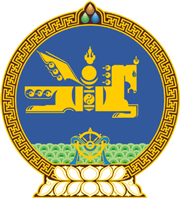 МОНГОЛ УЛСЫН ХУУЛЬ2024 оны 06 сарын 05 өдөр                                                                  Төрийн ордон, Улаанбаатар хот        НИЙГМИЙН ДААТГАЛЫН ЕРӨНХИЙ       ХУУЛЬД НЭМЭЛТ ОРУУЛАХ ТУХАЙ	1 дүгээр зүйл.Нийгмийн даатгалын ерөнхий хуулийн 24 дүгээр зүйлийн 1 дэх хэсэгт доор дурдсан агуулгатай 24.1.6 дахь заалт нэмсүгэй:“24.1.6.Малчны тухай хуульд заасан бол.”2 дугаар зүйл.Энэ хуулийг Малчны тухай хууль хүчин төгөлдөр болсон өдрөөс эхлэн дагаж мөрдөнө.	МОНГОЛ УЛСЫН 	ИХ ХУРЛЫН ДАРГА 				Г.ЗАНДАНШАТАР 